  PROGRAM ZAJĘĆ Z J. ANGIELSKIEGO  3- LATKI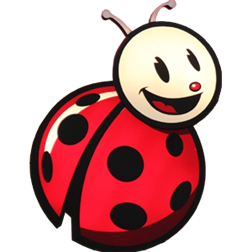 LISTOPAD: (Unit 2)Emocje:  Happy; sad.  Przedstawianie się:  ćwiczymy rutynowe przedstawianie się.   Czynności:  sit down (usiądź); stand up (wstań); jump (skacz); run (biegnij);  turn around (obróć sie);  fast – slowly (szybko – wolno)Zwroty:  who do you want to be? Who takes you to school?Słówka:  mummy, daddy, brother (brat), sister (siostra), granny (babcia), grandad (dziadek), day (dzień), night (noc).Autorski program prowadzącego zajęcia z j. angielskiego w przedszkolu „LEŚNA POLANA” jest dostępny na stronie:   www.english.info.pl